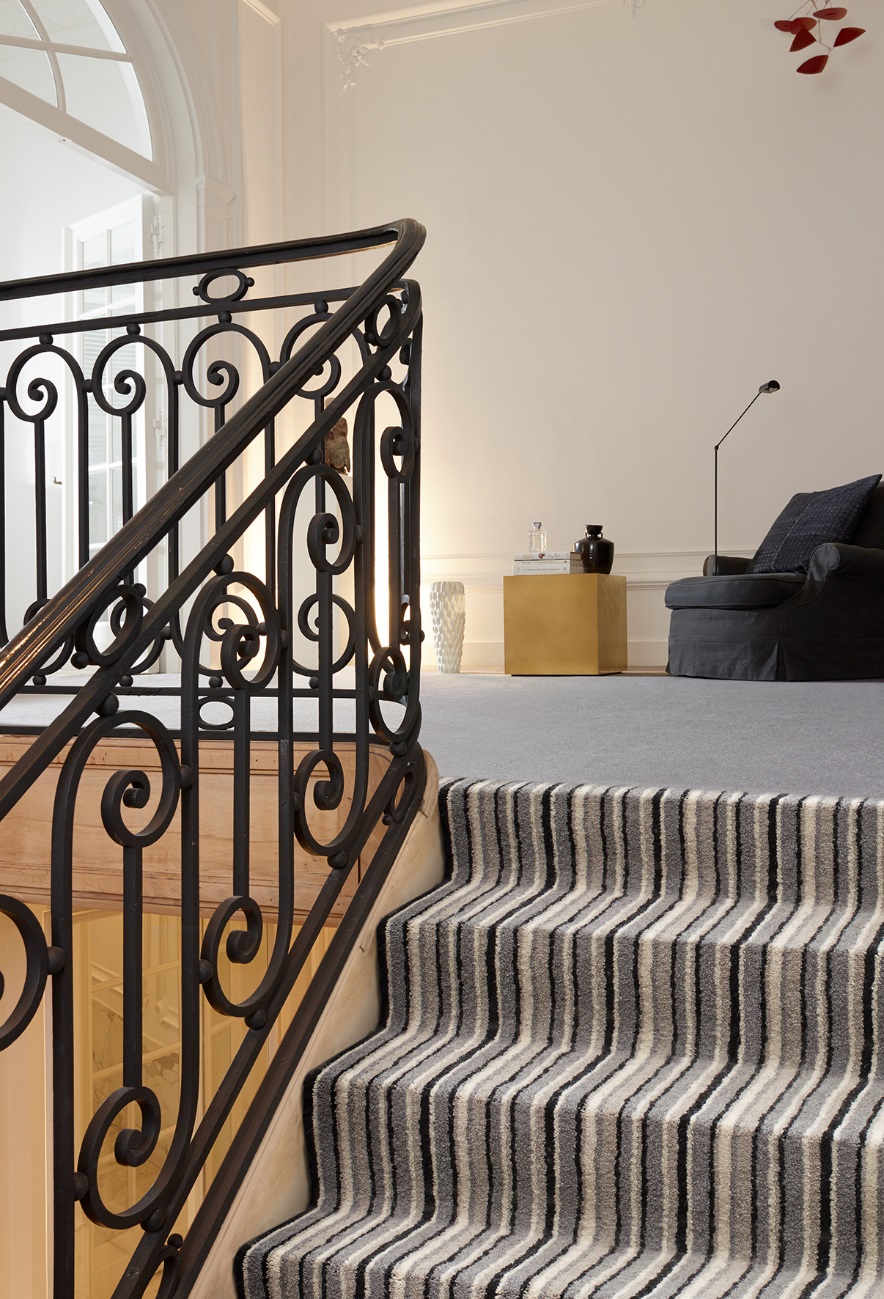 Manufacturing process5/32” Loop pilePile content100 % PPBackingFeltPile weightca 475 gr./m²Total weightca 1.345 gr./m²Pile heightca 5 mmTotal heightca 7 mm Tuft densityca 105 840/m²Width400 + 500 cm 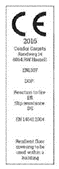 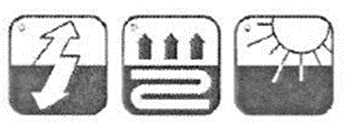 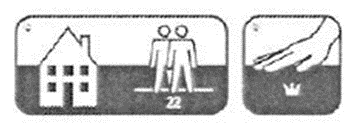 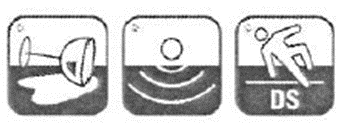 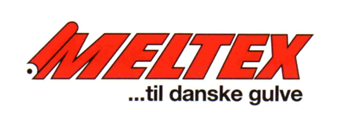 